	ROTARY INTERNATIONAL-DISTRICT 7670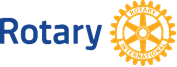 DISTRICT FINANCE COMMITTEE MEETING                       MONDAY, JANUARY 24, 2019Present:  DG Isaac Owolabi, DGE Tiffany Ervin, DGN David Waechter, PDG Gary Dills, DT Sam Hobson, Len Jones, Finance Chair, Committee member Sean Gibson, and DS Margaret Gormley-Chapman.The meeting was called to order by Finance Chair, Len Jones.  Minutes of the meeting held on September 24, 2018, were approved as distributed.Finance Chair, Len Jones, discussed the balance sheet and budget performance documents as of November 30, 2018.  The funds in the Reserve Account are not in agreement with the District Leadership Plan; therefore, any overage from the authorized $75,000 is to be moved from that account into the operating account.  The Balance Sheet is materially correct, but the Profit and Loss Statement still needs work.  The reports as presented were approved as distributed.PDG Gary Dills, who will serve as the District Finance Chair in the 2019-20 Rotary year, presented the 2019-20 budget.  The District plans to use the DACdb Finance Module beginning in July.  The budget was reviewed, discussed and some changes were made.  Motion was made by DGN David Waechter, seconded by Sean Gibson and carried to approve the budget with the changes.  It will be presented to the Presidents-Elect at PETS for their approval.Motion was made, seconded and motion that the DGE would have the option to have a separate account established by the DGE or a debit card.Motion was made by Len Jones, seconded by Sean Gibson and carried to authorize the purchase of two Epson LCD Projectors for District use and to update the District’s Dropbox and to subscribe to the “Zoom Video Conferencing Program.”  One projector will be kept with the current District Governor and the other with the District Communications Officer. Payment for the equipment is to come from the Reserve Account.The next meeting of the Finance Committee is scheduled for Thursday April 11, 2019, at the Rotary Office in Asheville.  (Changed from March 28, 2019.)There being no further business, the meeting was adjourned.MargaretMargaret Gormley-ChapmanDistrict Secretary